Medovníková  chalúpkaBola jedna matka a mala dve deti: Janíčka a Marienku. Deti veľmi chceli ísť na jahody. Mama ich nechcela pustiť, no po dlhom prehováraní ich pustila. Dala im košíčky, okruštek chleba a nakázala im, aby si v lese dávali pozor a nezablúdili. Deti sa tešili a keď prišli do lesa, našli tam jahody veľké, sladké ako med a červené ako krv. Janíčko a Marienka sa predbiehali v zbieraní, košíčky mali plné, ale čože, keď nablízku boli ešte krajšie jahody. Kým sa tak motali v tých horách, zvečerievalo sa a deti naraz nevedeli, akým smerom ísť domov. Hora bola hustá a v tme nevideli ani na krok. Sadli si pod buk a tam čupeli a triasli sa od strachu a zimy ako osiky. Janíčko sa vyškriabal na najbližší strom a uvidel v dolinke svetielko! Zaraz sa ta pobrali a prišli k jednému domčeku. Báli sa vojsť dnu a tak sa pritisli k stene a ani sa nepohli. Ale Marienka bola hladná a bola taká hladná, že si odlomila zo steny.  A čuduj sa svete bol to pravý medovník. A tak si po kúsku odlamovali , odlamovali až vylámali do izby dieru. A v izbe stará ježibaba. V izbe ich pekne pohladkala, aby sa nebáli , a uložila ich do postieľok. Ráno chceli ísť domov, ale baba o tom ani počuť. Marienka musela ježibabe pomáhať a Janíčka zavrela do chlievca. Vypustila ho iba kedy-tedy poihrať sa na slniečko. Raz baba prišla k chlievcu a medovým hláskom hovorí Janíčkovi: „ Nože mi, Janíčko, cez túto škáru ukáž malíček!“ Janko pohotovo vystrčil drievko. Baba dobre nevidela a tak omaciava drievko, krúti hlavou a napokon vraví: „ No, ešte je z teba nič, ešte si chudý a tvrdý.“Ja už viem, čo tá s nami chce,“ povedal Janko. „Ale nič sa neboj, ja jej prejdem cez rozum.“ A tak aj urobil. Povedal ježibabe, že nemôže chodiť, lebo je veľmi tučný. A tak ho musela Marienka voziť na drevených táčkach po slniečku. Po čase sa ježibaba nazdala, že je Janko dosť tučný, prikázala Marienke vykúriť pec. Chcela si urobiť hostinu. Pripravila si železné táčky a hovorí Janíčkovi: „ Sadni si Janíčko, budeme sa po slniečku prechádzať.“ Ale Janíčko pochopil, že je zle a tak babu oklamal. Baba si sadla na železné táčky a deti ju spolu strčili do pece. Ježibaba sa premenila na popol. Po toľkej robote a strachu deti vyhladli a tak sa hostili medovníkmi.  Zrazu zbadali nad stolom klietku a v nej pinku. Deti ju pustili, nakŕmili a ona im pekne zapinkala. Potom brnk von dverami. Deti nasledovali jej hlas a pinka ich vyviedla z lesa. Neďaleko rodičovského domu sa im poďakovala za vyslobodenie a deti sa pobrali domov. To bolo radosti v chalúpke. Objímaniu a bozkávaniu nebolo konca-kraja. Akoby aj nie, veď o deťoch nechyrovali pol roka. No Janíčko bol čoraz múdrejší a Marienka čoraz krajšia a mali sa čoraz radšej. Odvtedy si dávali dobrú pozor, aby nikdy nezablúdili.Zakrúžkuj správnu odpoveď:Ako sa volali deti z rozprávky?Janko a MarienkaDanko a JankaJanko a HankaČo išli deti zbierať do lesa?jahodymalinyhubyKto býval v domčeku?babičkastará ježibabamladá ježibabaČo chcela urobiť ježibaba s Jankom?chcela ho uvariťchcela ho upiecťchcela ho ugrilovať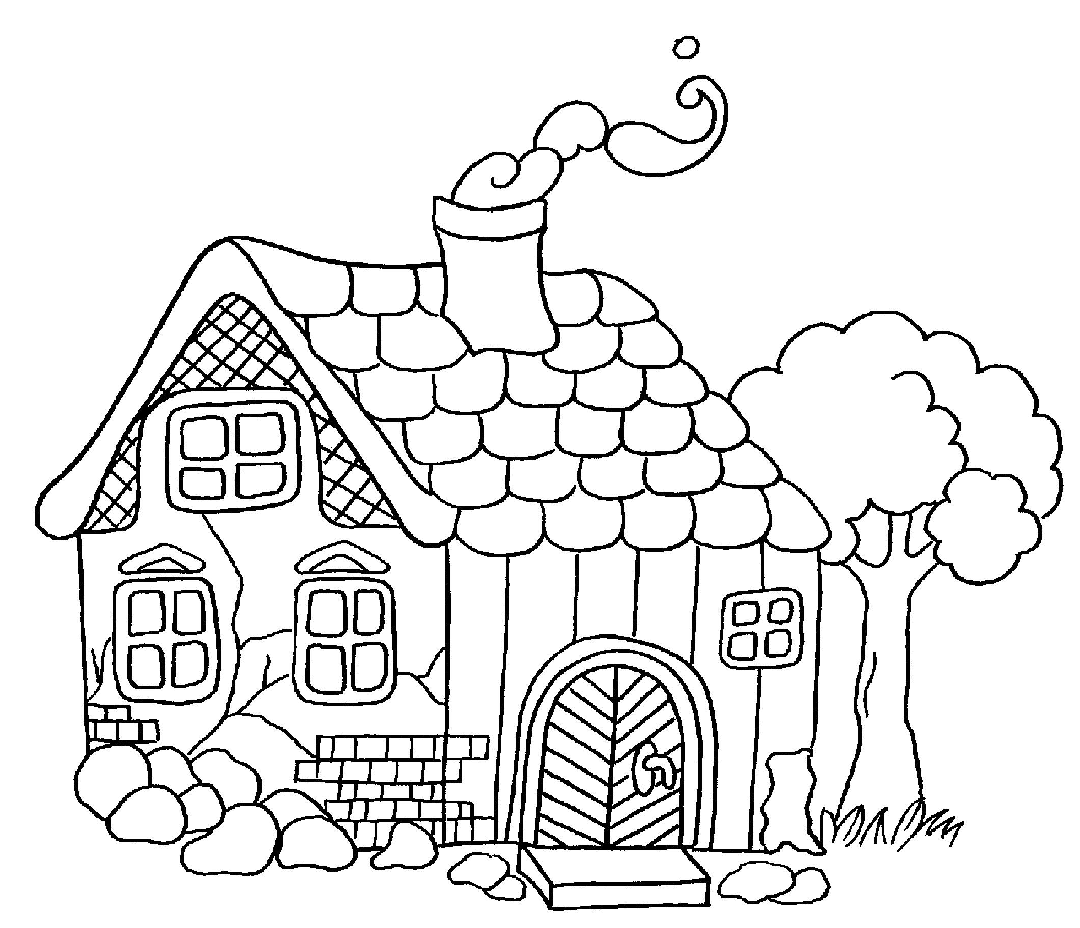 